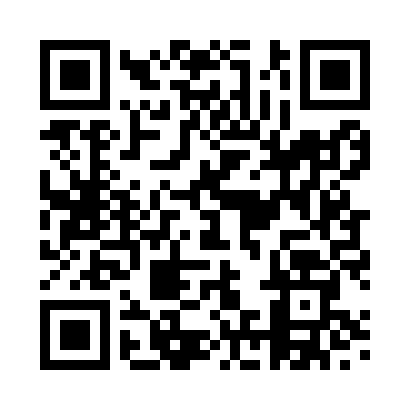 Prayer times for Farnsfield, Nottinghamshire, UKWed 1 May 2024 - Fri 31 May 2024High Latitude Method: Angle Based RulePrayer Calculation Method: Islamic Society of North AmericaAsar Calculation Method: HanafiPrayer times provided by https://www.salahtimes.comDateDayFajrSunriseDhuhrAsrMaghribIsha1Wed3:255:301:016:108:3310:392Thu3:225:281:016:118:3510:423Fri3:195:261:016:128:3710:454Sat3:155:241:016:138:3910:485Sun3:125:221:016:148:4010:516Mon3:115:201:016:168:4210:527Tue3:105:181:016:178:4410:528Wed3:095:171:016:188:4610:539Thu3:085:151:016:198:4710:5410Fri3:075:131:016:208:4910:5511Sat3:065:111:016:218:5110:5612Sun3:055:101:006:228:5210:5713Mon3:045:081:006:238:5410:5714Tue3:045:061:006:238:5510:5815Wed3:035:051:016:248:5710:5916Thu3:025:031:016:258:5911:0017Fri3:015:021:016:269:0011:0118Sat3:015:001:016:279:0211:0119Sun3:004:591:016:289:0311:0220Mon2:594:571:016:299:0511:0321Tue2:594:561:016:309:0611:0422Wed2:584:551:016:319:0811:0523Thu2:574:531:016:329:0911:0524Fri2:574:521:016:329:1111:0625Sat2:564:511:016:339:1211:0726Sun2:564:501:016:349:1311:0827Mon2:554:491:016:359:1511:0828Tue2:554:471:016:369:1611:0929Wed2:544:461:026:369:1711:1030Thu2:544:451:026:379:1911:1031Fri2:534:451:026:389:2011:11